Al Magnifico Rettore                                                                           Ufficio Carriere e Gestione del Personale                                                                                               Docente e Ricercatoree p.c. 	  Al Direttore del Dipartimento di _____________________________________Oggetto: richiesta congedo straordinario ai sensi del T.U. 3/57	Il/La sottoscritto/a _________________________________________________________nato/a a _______________________ il ______________________________ in servizio presso il Dipartimento di _________________________________________________________________in qualità di ____________________________________________________________________CHIEDEdi essere collocato/a in congedo straordinario (ai sensi del T.U. 3/57) dal giorno _________________ per n° ______ giorni (max 45 giorni solari annui, se consecutivi) con il seguente trattamento economico: intera retribuzione durante il congedo e riduzione di 1/3 della retribuzione per il primo giorno del suddetto periodo.Roma, __________________																					Firma ___________________________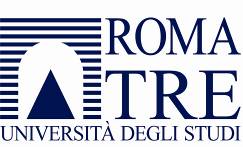 Direzione 1Area Personale Docente e Ricercatore Ufficio Carriere e Gestione del personale Docente e Ricercatore